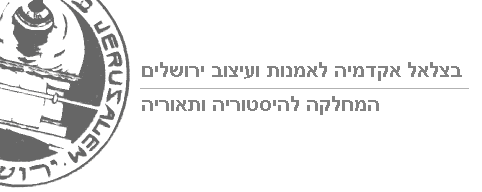 הקולנוע המוקומנטריMockumentary Cinemaמרצה: ד”ר אוהד לנדסמןlandesman@post.bezalel.ac.ilסוג הקורס: קורס בחירה.היקף: סמסטריאלי, 1 נ"ז.קורס מתוקשב: כןהקולנוע המוקומנטרי הוא אחת מהצורות המוקדמות בהיסטוריה של הקולנוע המבקשות לחתור תחת אבחנות מדויקות בין תיעוד לבדיון. פרקטיקה זו התפתחה והשתכללה כתגובה לשלל המסורות התיעודיות הקיימות וכתגובה אליהן כדי לייצר סאטירה וביקורת על הקונבנציות האסתטיות של כל אחת מהן, הנחותיהן האפיסטמולוגיות, והנאיביות שלהן בחיפוש אחר ייצוג האמת. במקום להעמיד פנים שהוא מייצג מציאות כמו הקולנוע התיעודי, הקולנוע המוקומנטרי מזייף, משקר, ומתחזה במכוון כדי להגיב בביקורתיות על העדפת אסטרטגיה תיעודית זו או אחרת כמפתח לייצוג המציאות. בקורס זה נתמקד בשלל סרטים מוקומנטריים המתייחסים למסורות תעודיות מגוונות (התיעוד הפוליטי, יומן החדשות, התיעוד המוזיקלי, היומן האישי, הייצוג האנתרופולוגי) ונבדוק כיצד הם מאתגרים כל ניסיון להכיל את הקולנוע הדוקומנטרי בתוך מסגרות אסתטיות ספציפיות ולהניח כי סגנון מבטיח ידע ואמת. דרך התמקדות ברטוריקה הפארודית והביקורתית של קולנוע זה, נכיר בערכן ומגבלותיהן של מסורות תיעוד שונות כגון קולנוע ההתבוננות הישיר, הסינמה וריטה, קולנוע היומן, ועוד. נעסוק גם במספר תצורות קולנועיות עכשוויות המשיקות בהנחותיהן לקולנוע המוקומנטרי, כמו הדוקו-דרמה או הקולנוע ההיברידי, ונבחן כיצד גם הן מייצרות שיח ביקורתי על האוטוריטה של הקולנוע התיעודי. הקורס יציע כי ניתן להבין מוקומנטציה לא רק כלעג בדיוני אלא גם כאסטרטגיית תיעוד המייצרת טענות אמת לגבי המציאות באופן המניח את מקומם הבלתי מבוטל של הסובייקטיביות והבדיון בתהליך ייצוג ההיסטוריה בקולנוע.פריסת השיעורים:שיעור ראשון:מבוא: הגדרות מתחזות ומאפיינים מבלבלים - מי מחקה את מי?צפייה: "יציאה דרך חנות המזכרות" (בנקסי, 2010, 87 דק')אין קריאה נדרשת.שיעור שני:"החוזה המוקומנטרי": מקומו של הצופה בהגדרת הקולנוע התיעודיצפייה: "Radiant City" (גארי ברנס וג'ים בראון, , 2006, 93 דק')קריאה:Lebow, Alisa. “Faking What? Making a Mockery of Documentary.” F is for Phony: Fake Documentary and Truth’s Undoing. 223-227.שיעור שלישי:מוקומנטציה של תהליך העשייה והאסתטיקה של תיעוד הופעות: The Rockumentaryצפייה: "ספיינל טאפ" (רוב ריינר, 1984, 82 דק')קריאה:Plantinga, Carl. “Gender, Power, and a Cucumber: Satirizing Masculinity and This Is Spinal Tap,” Documenting the Documentary: Close Readings of Documentary Film and Video, ed. Barry Keith Grant and Jeanette Sloniowski . Detroit, Michigan: Wayne State, 1998. 318-332.שיעור רביעי:יומן החדשות המפוברק והבדיון העובדתיצפייה: "זליג" (וודי אלן, 1983, 79 דק')קריאה:Douglas L. Rathgeb."Faces in the Newsreel: Illuminating Citizen Kane through Woody Allen's Zelig." Post Script, vol. 6 no. 3. 1987 Spring-Summer. 31-44.שיעור חמישי:"אמת 24 פעמים בשניה": היומן האישי והתיעוד העצמיצפייה: "היומן של דייויד הולצמן" (ג'ים מקברייד, 1967, 73 דק')קריאה:Latham, Jonathan. “Your Life is Not a Very Good Script: David Holzman’s Diary and Documentary Expression in Late 1960s America and Beyond.” Postscript 2007 (26:3).שיעור שישי:העשייה הקולנועית כמעשה בדייה: אתנוגרפיה רפלקסיבית על המדיוםצפייה: F is for Fake (אורסון וולס, 1973, 89 דק')קריאה:Benamou, Catherine. “The Artifice of Realism and the Lure of the “Real” in Orson Welles’s F for Fake and Other T(r)eas(u)er(e)s”. F is for Phony: Fake Documentary and Truth’s Undoing. Eds. Alexandra Juhasz and Jesse Lerner. Minneapolis: University of Minnesota Press, 2006. 143-170.שיעור שביעי:קולנוע אתנוגרפי ואתיקה במסגרת הקולנוע המוקומנטרי"אדמה ללא לחם" (לואי בונואל, 1932, 30 דק')קטעים מתוך: "בוראט" (לארי צ'ארלס, 2006, 84 דק')קריאה:Russell, Catherine. “Surrealist Ethnography: Las Hurdes and the Documentary Unconscious. F is for Phony: Fake Documentary and Truth’s Undoing. 99-115.שיעור שמיני:הדוקו-דרמה והאפקט החתרני-פוליטי של המוקומנטציהצפייה:  "בוב רוברטס" (טים רובינס, 1992, 102 דק') וקטעים מתוך "טאנר 88" (רוברט אלטמן, 1988)קריאה:Jane Roscoe and Craig Hight, “A Cousin for the Drama-documentary: Situating the Mock-documentary” Faking It: Mock-Documentary and the Subversion of Factuality 42-63.שיעור תשיעי:קולנוע מוקומנטרי רב תרבותי ופמיניסטיצפייה: "The Watermelon Woman" (שריל דן, 1996, 90 דק')No Lies (מיטשל בלוק, 1974, 14 דק')קריאה:Sobchack, Vivian. “No Lies: Direct Cinema as Rape.” New Challenges for Documentary. Ed. Alan Rosenthal. Los Angeles: University of California Press, 1988. 332-341.שיעור עשירי:פנמנולוגיה של אימה והאסתטיקה של המצלמה הדיגיטליתצפייה: [REC] (ז'אום בלגוורו ופאקו פלזה, 2007, 78 דק')קריאה:Hopgood, Fincia. “Before Big Brother, There was Blair Witch: The Selling of ‘Reality’”. Docufictions: Essays on the Intersection of Documentary and Fictional Filmmaking. Eds. Gary D. Rhodes and John Parris Springer. N.C: McFarland & Co., 2006. 237-252.שיעור אחד עשר:"דוגמה 95" וההבניה המלאכותית של אסתטיקת הריאליזםצפייה: "החגיגה" (תומס וינטרברג, 1998, 105 דק')קריאה:Gaut, Berys. “Naked Film: Dogma and its Limits.” Purity and Provocation: Dogma 95 eds. Matt Hjort and Scott McKenzie.  שיעור שנים עשר:הקולנוע ההיברידי החדש - בין בדיון למציאותצפייה: Sweetgrass (קסטיינג טיילור ואיליזה ברבש, 2009, 101 דק')קריאה:Robert Koehler. “Agrarian Utopias/Dystopias: The New Nonfiction.” Cinemascope 40.שיעור שלושה עשר:מציאויות אלטרנטיביות: הקולנוע המוקומנטרי ההיפותטיצפייה: "משחק המלחמה" (פיטר וואטקינס, 1965, 54 דק')קריאה: תינתן בהמשך.ביבליוגרפיה:Caldwell, John. Televisuality: Style, Crisis and Authority in American Television. Rutgers University Press, New Brunswick: 1995.Doherty, Thomas. “The Sincerest Form of Flattery: A Brief History of the Mockumentary. Cineaste (Fall 2003), 28:4, 22-24.Francke, Lizzie. “When Documentary is Not a Documentary.” MacDonald and M. Cousins, eds. Imagining Reality: The Faber Book of Documentary. Faber and Faber, London: 1996.Hight, Craig, and Janet Roscoe. Faking It: Mock-Documentary and the Subversion of Reality. Manchester: Manchester UP, 2002.---. “Mocking Silver: Re-Inventing the Documentary Project (or Grierson Lies Bleeding)” Continuum 11:1, 1997.Juhasz, Alexandra and Jesse Lerner, editors. F is for Phony: Fake Documentary and Truth’s Undoing. Minneapolis and London: University of Minnesota Press, 2006.Kerr, Paul. “F for Fake? Friction over Faction.” Andrew Goodwin and Garry Whannel (eds). Understanding Television, Routledge, London: 1990.Nichols, Bill. Blurred Boundaries: Questions of Meaning in Contemporary Culture. Indiana University Press, Bloomington: 1994.Paget, Derek. No Other Way to Tell It: Dramadoc/Docudrama on Television. Manchester University Press, Manchester: 1998.Prince, Stephen. “True Lies: Perceptual Realism, Digital Images, and Film Theory.” Film Quarterly 49:3. 27-37.Rhodes, Gary, and John Parris Spring, editors. Docufictions: Essays on the Intersection of Documentary and Fictional Filmmaking. Jefferson, N.C. and London: McFarland, 2006.Rosenthal, Alan, ed. Why Docudrama? Fact-Fiction on Film and TV. Southern Illinois University Press, Carbondale: 1999.דרישות הקורס:נוכחות, השתתפות, בחינה מסכמתמרכיבי הציון הסופי:השתתפות 10%בחינה מסכמת 90%  חומר מחייב למבחן: הרצאות, הקרנות וקריאות החובה.